МАДОУ д/с «Мечта»Консультация для родителейРазвитие мелкой моторики рук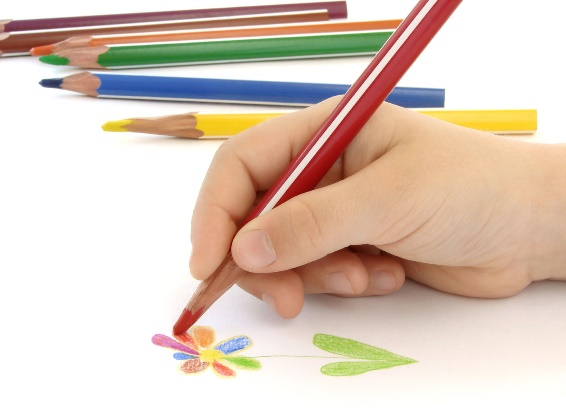 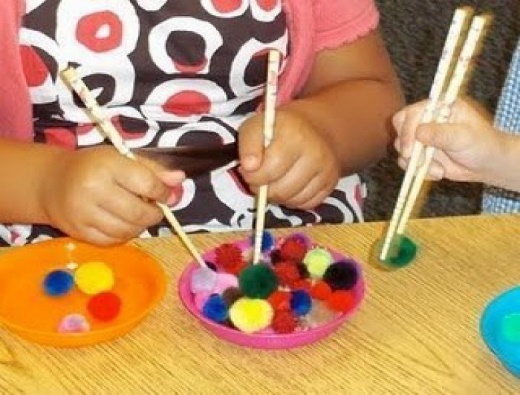 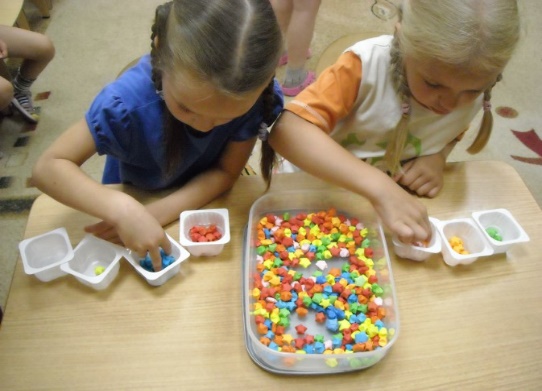 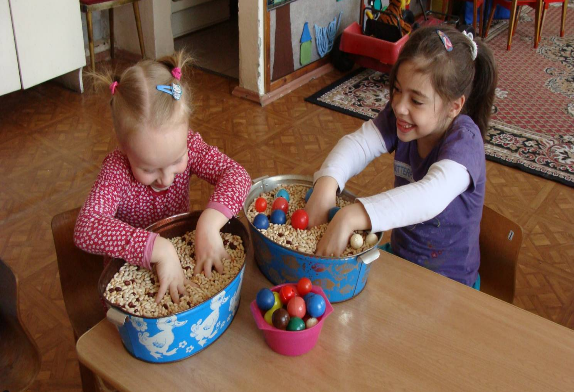 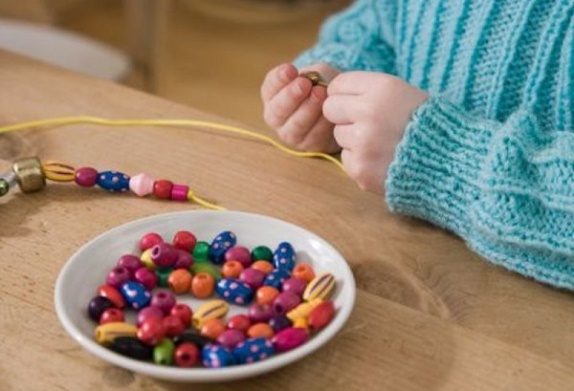 Подготовила: воспитатель Иванова А.В.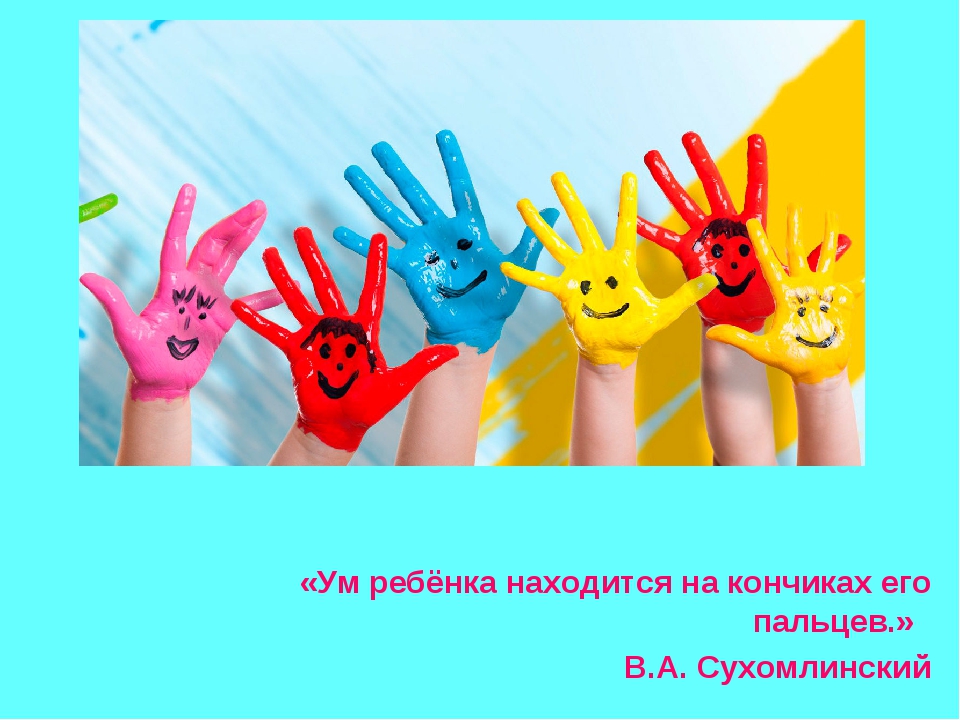 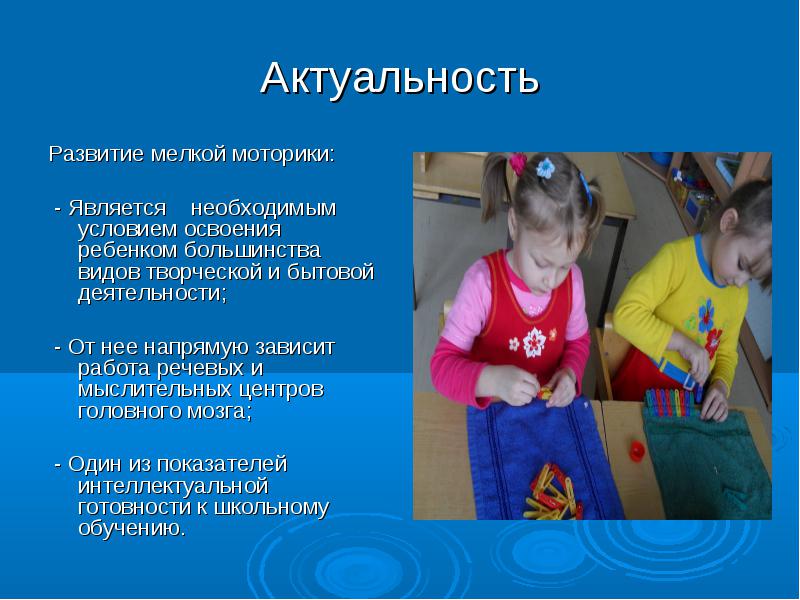 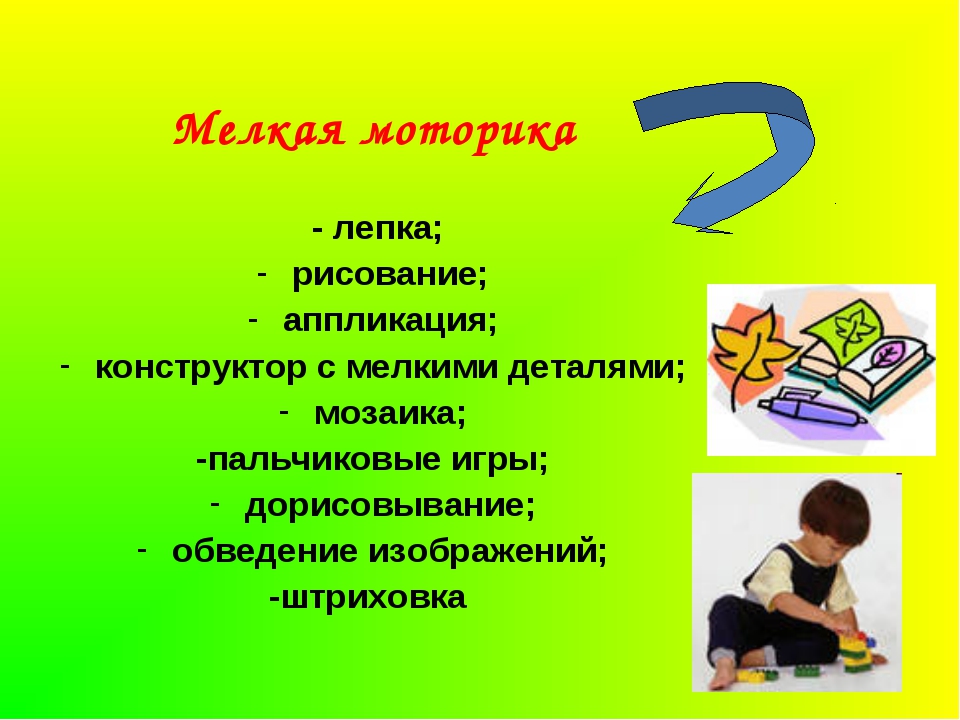 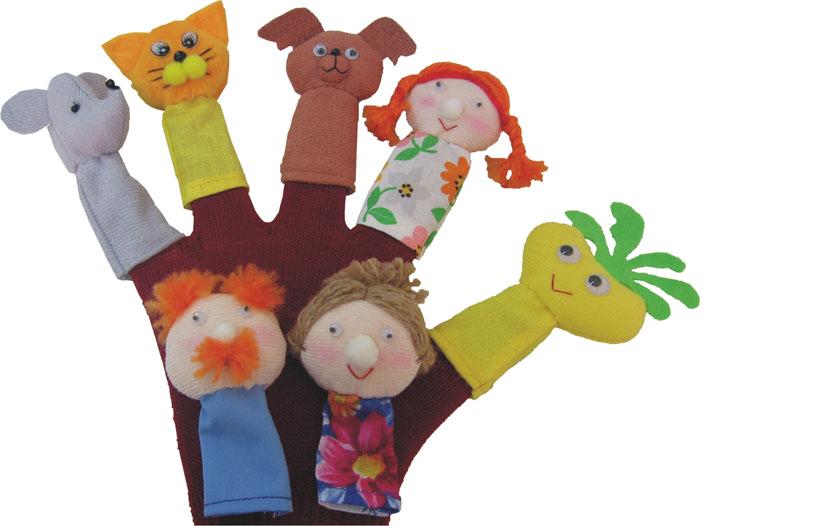 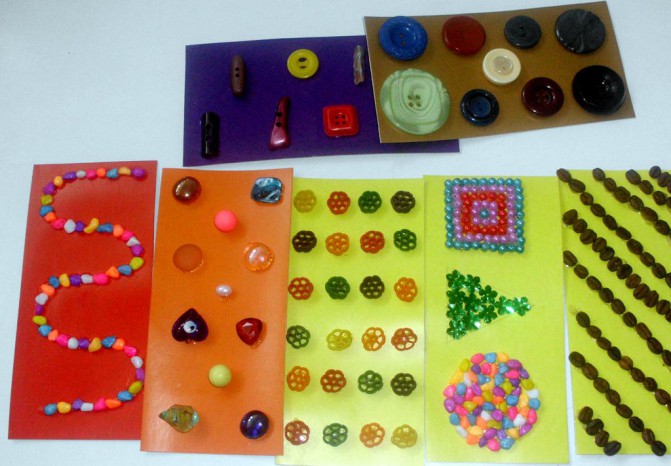 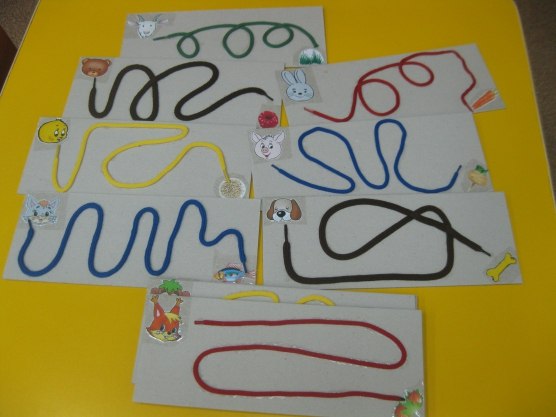 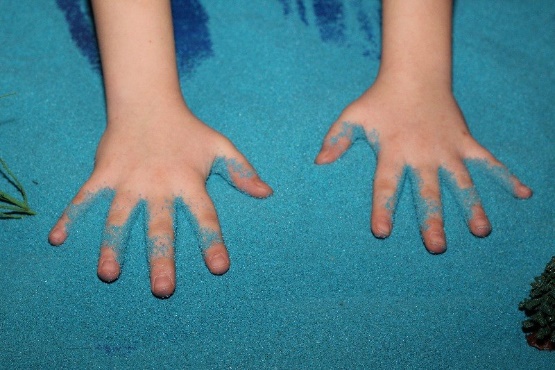 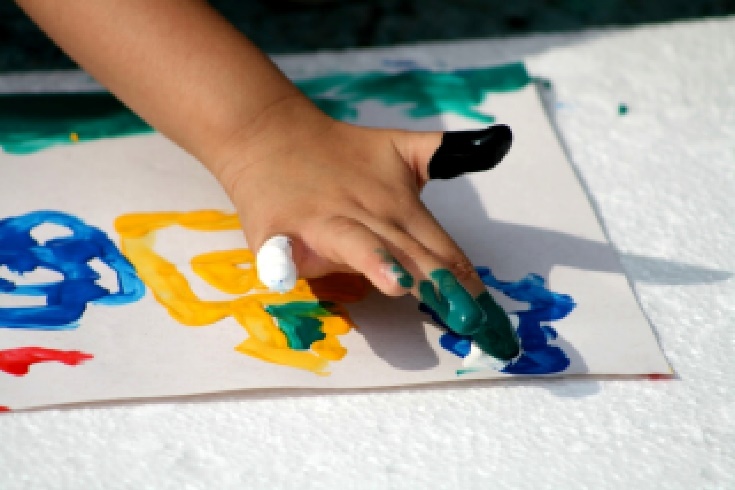 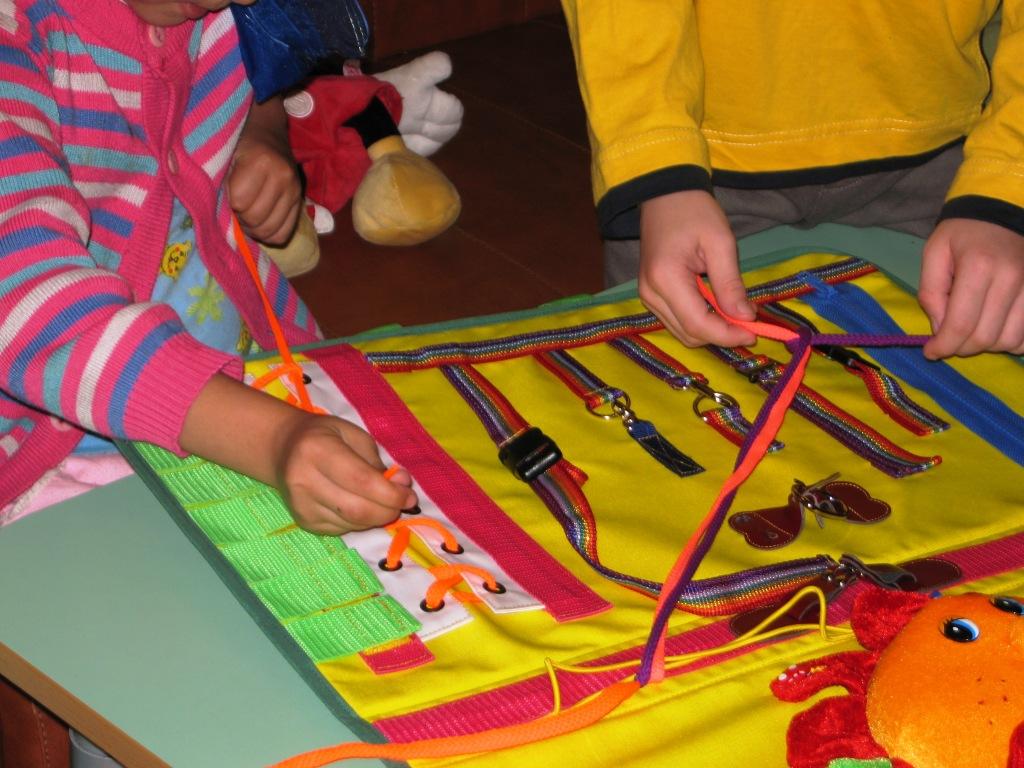 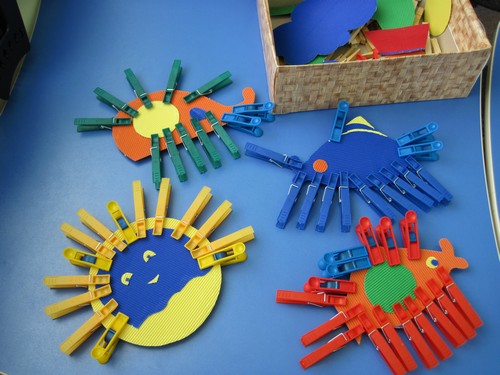 